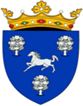 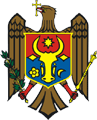 REPUBLICA MOLDOVACONSILIUL RAIONAL NISPORENIproiectDECIZIE nr. 1/1124 februarie 2022                                 				or. Nisporeni„Cu privire la înaintarea candidaturii reprezentantului fondatorului în componența comisiei de concurs, pentru ocuparea funcției de director al IMSP Spitalul Raional Nisporeni” În conformitate cu art 46. alin.(1) al Legii  nr. 436-XVI din 28.12.2006 privind administraţia publică locală,  Hotărârea Guvernului nr. 1016/2016 și urmare a lansării unui nou concurs, de către Ministerul Sănătății al Republicii Moldova, pentru ocuparea funcției de director al IMSP SpitalulDecide:Se propune  candidatura președintelui raionului, Vasile Mărcuță, reprezentantului fondatorului IMSP SR Nisporeni, în componența comisiei de concurs, pentru ocuparea funcției de director al IMSP Spitalul Raional Nisporeni.Controlul executării prezentei decizii se atribuie secretarului Consiliului raional, dna Olesea Beschieru.        Avizat:       Secretar al Consiliului raional       					Olesea Beschieru						     Contrasemnat:    Șef secție        administrație  publică                                              Amarfii Ecaterina     (persoana ce înaintează problema vizată)Avizasupra proiectului de decizie „Cu privire la înaintarea candidaturiireprezentantului fondatorului în componența comisiei de concurs, pentru ocuparea funcției de director al IMSP Spitalul Raional Nisporeni”Serviciul juridic a examinat proiectul de decizie propus spre examinare în ședința Consiliului raional pentru data de  24 februarie  curent.	Proiectul dat a fost elaborat la propunerea  președintelui raionului și are caracter public, obligatoriu, general și impersonal, cu efect juridic ce permite integrarea organică în cadrul normativ în vigoare, evitîndu-se formulări și termeni ce ar permite o interpretare cu sens ambiguu și neuniformă.	Proiectul deciziei date este corelat cu prevederile actelor normative de nivel superior și de același nivel cu care se află în conexiune, referindu-se exclusiv la subiectul vizat.	Proiectul deciziei date nu depășește atribuțiile Consiliului raional, corespunde principiilor activității de elaborare și categoriei actelor administrației publice locale de nivelul doi. Normele de tehnică legislativă sunt aplicate în modul corespunzător proiectelor de decizii.	Având în vedere cele expuse supra, Serviciul juridic susține conceptual proiectul deciziei înaintat în formularea propusă.Serviciul juridic                                                                        Sergiu Zmeu  